от 3 июня 2020 года										№ 455О создании наблюдательной комиссии по социальной адаптации лиц,
отбывающих наказания без изоляции от обществаВ соответствии с Законом Нижегородской области от 06.07.2012 № 88-3 «О профилактике правонарушений в Нижегородской области», постановлением Правительства Нижегородской области от 31.12.2014 № 981 «Об утверждении государственной программы «Обеспечение общественного порядка и противодействие преступности в Нижегородской области»,  постановлением администрации городского округа город Шахунья Нижегородской области от 13.10.2017 № 1251 «Об утверждении муниципальной программы «Обеспечение общественного порядка и противодействия преступности в городском округе город Шахунья Нижегородской области на 2018-2023 годы» (с изменениями, внесенными постановлениями от 06.03.2018 № 329, от 10.08.2018 № 1096, от 31.01.2019 № 100), в целях активизации работы по борьбе с преступностью и профилактике правонарушений, в том числе путем принятия мер по социальной адаптации лиц, отбывающих наказания без изоляции от общества, на основании статьи 44 Устава городского округа город Шахунья администрация городского округа город Шахунья Нижегородской области  п о с т а н о в л я е т:Утвердить прилагаемое Положение о наблюдательной комиссии по социальной адаптации лиц, отбывающих наказания без изоляции от общества (далее - Положение).Утвердить Состав наблюдательной комиссии по социальной адаптации лиц, отбывающих наказания без изоляции от общества.Настоящее постановление вступает в силу со дня его официального опубликования на официальном сайте администрации городского округа город Шахунья Нижегородской области.Начальнику общего отдела администрации городского округа город Шахунья Нижегородской области обеспечить размещение настоящего постановления на официальном сайте администрации городского округа город Шахунья Нижегородской области и опубликование в газете «Знамя Труда».Контроль за исполнением настоящего постановления возложить на первого заместителя главы администрации городского округа город Шахунья Нижегородской области.Глава местного самоуправлениягородского округа город Шахунья						          Р.В.КошелевУтвержденопостановлением администрациигородского округа город Шахунья
 от 03.06.2020 г. № 455	ПОЛОЖЕНИЕо наблюдательной комиссии по социальной адаптации лиц, 
отбывающих наказания без изоляции от обществаНастоящее Положение разработано в целях координации действий всех заинтересованных органов для оперативного разрешения вопросов, связанных с выработкой и реализацией мер по социальной адаптации лиц, отбывающих наказания без изоляции от общества, нуждающихся в поддержке. 1. Общие положения.1.1. Комиссия по социальной адаптации лиц, отбывающих наказание без изоляции от общества (далее - Комиссия) создана в целях реализации Муниципальной программы «Обеспечение общественного порядка и противодействия преступности в городском округе город Шахунья Нижегородской области на 2018-2023 годы», утвержденной постановлением администрации городского округа город Шахунья Нижегородской области от 13.10.2017 № 1251.1.2. Комиссия действует на постоянной основе и является коллегиальным органом. Порядок деятельности Комиссии определяется настоящим Положением.1.3. В своей деятельности Комиссия руководствуется Конституцией Российской Федерации, общепризнанными принципами и нормами международного права, международными договорами Российской Федерации, федеральными конституционными законами, федеральными законами, иными нормативными правовыми актами Российской Федерации, Правительства Нижегородской области, органов местного самоуправления городского округа город Шахунья Нижегородской области, а также настоящим Положением. 2. Задачи и функции Комиссии.2.1. Обеспечение взаимодействия и координации деятельности органов местного самоуправления городского округа город Шахунья Нижегородской области, правоохранительных органов, учреждений социального обслуживания населения городского округа город Шахунья Нижегородской области, ГКУ «Центр занятости населения города Шахуньи» в социальной адаптации лиц, отбывающих наказания без изоляции от общества.2.2. Оказание содействия лицам, отбывающим наказания без изоляции от общества, в их трудоустройстве, получении отсутствующих документов, социальной адаптации.2.3 Оказание содействия органам профилактики правонарушений в организации профилактической работы среди лиц, отбывающих наказания без изоляции от общества, с целью предупреждения совершения ими повторных преступлений и других правонарушений.2.4. Рассмотрение вопросов, связанных с обеспечением контроля за лицами, отбывающими наказания без изоляции от общества.2.5. В целях выполнения возложенных задач Комиссия:  2.5.1. Запрашивает документы, необходимые для полного и объективного рассмотрения вопросов по оказанию помощи лицам, отбывающим наказания без изоляции от общества.2.5.2. Приглашает на заседания лиц, отбывающих наказания без изоляции от общества, начальника филиала уголовно-исполнительной инспекции и участковых уполномоченных полиции, на административных участках которых проживают эти лица, начальников территориальных отделов. 2.5.3. Оказывает содействие лицам, отбывающим наказания без изоляции от общества, в получении необходимых мер социальной поддержки, в том числе информации о наличии вакантных мест и возможностях их трудоустройства.3. Порядок формирования и деятельности Комиссии.3.1. Заседания комиссии проводятся в соответствии с планом работы Комиссии, но не реже одного раза в квартал, либо при необходимости безотлагательного рассмотрения вопросов, входящих в ее компетенцию.Подготовка материалов к заседанию Комиссии осуществляется представителями тех органов, к ведению которых относятся вопросы повестки дня. Материалы должны быть предоставлены в Комиссию не позднее 5 дней до дня проведения заседания.Заседания Комиссии являются открытыми. Заседание Комиссии считается правомочным, если на нем присутствует более половины от числа членов Комиссии. Решения Комиссии принимаются открытым голосованием простым большинством голосов от числа присутствующих на заседании членов Комиссии. В случае равенства голосов голос председателя Комиссии является решающим.На заседание Комиссии приглашается глава местного самоуправления городского округа город Шахунья Нижегородской области, руководители федеральных и областных структур, осуществляющих полномочия  на территории городского округа, по мере необходимости.3.2. Решения, принятые Комиссией, носят рекомендательный характер.3.3. Председатель Комиссии:- осуществляет руководство деятельностью Комиссии;- утверждает планы работы Комиссии и принятые Комиссией решения;- утверждает положения о рабочих группах Комиссии;- осуществляет контроль за деятельностью рабочих групп Комиссии;- принимает решения о проведении заседания Комиссии при необходимости безотлагательных  рассмотрений вопросов, входящих в задачи Комиссии;- распределяет обязанности между членами Комиссии.3.4. Члены Комиссии обязаны:- присутствовать на заседаниях Комиссии, участвовать в обсуждении рассматриваемых вопросов и выработке по ним решений;- при невозможности присутствия на заседаниях, заблаговременно извещать об этом ответственного секретаря Комиссии;- в случае необходимости направлять ответственному секретарю Комиссии свое мнение по вопросам повестки дня в письменной виде.3.5. Ответственный секретарь Комиссии:- осуществляет контроль за исполнением принятых Комиссией решений;- ведет протоколы заседаний Комиссии, готовит планы работы Комиссии (Приложение № 1) и соответствующие документы к заседаниям;- обобщает аналитические данные, осуществляет оповещение членов Комиссии.Ответственный секретарь Комиссии несет персональную ответственность за своевременное внесение всех необходимых изменений в настоящее Положение и состав Комиссии, а также ведение делопроизводства в Комиссии.   ___________________________Утвержден 
постановлением администрации городского округа город Шахунья 
от 03.06.2020 г. № 455СОСТАВнаблюдательной комиссии по социальной адаптации лиц, отбывающих
наказания без изоляции от обществаСеров Александр Дмитриевич - первый заместитель главы администрации городского округа город Шахунья Нижегородской области, председатель комиссии.Благов Сергей Николаевич - заместитель начальника полиции ОМВД России по 
г. Шахунья (по согласованию), заместитель председателя комиссии.Крупина Ольга Вячеславовна - начальник Шахунского межмуниципального филиала ФКУ «УИИ ГУФСИН России по Нижегородской области» (по согласованию), секретарь комиссии.Члены комиссии:Софронов Юрий Алексеевич - начальник Управления по работе с территориями и благоустройству администрации городского округа город Шахунья, заместитель главы администрации городского округа город Шахунья Нижегородской области;Козлова Елена Леонидовна - начальник Управления экономики, прогнозирования, инвестиционной политики и муниципального имущества администрации городского округа город Шахунья (по согласованию);Багерян Алена Гилимзяновна - начальник Управления образования администрации городского округа город Шахунья;Захаров Михаил Валерьевич - начальник ОУУП и ПДН отдела МВД России по г. Шахунья (по согласованию);Лебедева Наталья Сергеевна - начальник Шахунского межрайонного отдела УФССП России по Нижегородской области (по согласованию);Епифанова Нина Николаевна - директор ГКУ НО «Управление социальной защиты населения городского округа город Шахунья» (по согласованию);Кодочигова Валентина Васильевна - директор ГКУ «Центр занятости населения города Шахуньи» (по согласованию);Леднева Любовь Ивановна - начальник Государственного учреждения Управления Пенсионного фонда РФ по городскому округу город Шахунья (по согласованию);Золотов Сергей Николаевич - главный врач ГБУЗ НО «Шахунская ЦРБ» (по согласованию);Зубарева Марина Евгеньевна - Общественный помощник Уполномоченного по правам человека в Нижегородской области по городскому округу город Шахунья._________________________Приложение № 1к постановлению администрациигородского округа город Шахуньяот 03.06.2020 г. № 455	 ПЛАНработы наблюдательной комиссии по социальной адаптации лиц, отбывающих наказания без изоляции от общества на 2020 годЗаседание № 1.Срок проведения: июнь.1. Отчет о проделанной работе, деятельности Комиссии по социальной адаптации лиц, отбывающих наказания без изоляции от общества.2. О мероприятиях по социальной адаптации лиц, отбывающих наказания без изоляции от общества на территории городского округа город Шахунья.Докладчик: первый заместитель главы администрации городского округа город Шахунья.3. О мероприятиях по учету и социальной адаптации лиц, отбывающих наказания без изоляции от общества, во 2-ом квартале 2020 года.Докладчик: начальник Шахунского межмуниципального филиала ФКУ «УИИ ГУФСИН России по Нижегородской области».4. О работе ГКУ «Центр занятости населения города Шахуньи» с лицами, отбывающими наказания без изоляции от общества.Докладчик: директор ГКУ «Центр занятости населения города Шахуньи».Заседание № 2.Срок проведения: июль1. О мероприятиях по учету и социальной адаптации лиц, отбывающих наказания без изоляции от общества, во 2-ом квартале 2020 года.Докладчик: начальник Шахунского межмуниципального филиала ФКУ «УИИ ГУФСИН России по Нижегородской области».2. О состоянии взаимодействия субъектов системы профилактики безнадзорности и правонарушений несовершеннолетних в отношении подростков, состоящих на учете в Шахунском межмуниципальном  филиале ФКУ «УИИ ГУФСИН России по Нижегородской области», направленного на их устройство, социальную адаптацию и реабилитацию.Докладчик: начальник Шахунского межмуниципального филиала ФКУ «УИИ ГУФСИН России по Нижегородской области».3. Информация о проведенной во 2-ом квартале 2020 года профилактической работе с лицами, отбывающими наказания без изоляции от общества.Докладчик: заместитель председателя Комиссии – заместитель начальника полиции ОМВД по г. Шахунья.4. О дополнительных мероприятиях, необходимых в сфере социальной адаптации лиц, отбывающих наказания без изоляции от общества.Докладчики: председатель комиссии – первый заместитель главы администрации городского округа город Шахунья, начальники территориальных отделов.Заседание № 3.Срок проведения: сентябрь.1. О профилактических мероприятиях в отношении лиц, отбывающих наказания без изоляции от общества.Докладчик: начальник ОУУП и ПДН отдела МВД России по г. Шахунья.2. Привлечение к организации работы с лицами, отбывающими наказания без изоляции от общества, представителей искусства, культуры, спорта, библиотек, общественных организаций.Докладчик: заместитель главы администрации городского округа город Шахунья.3. Взаимодействие образовательных учреждений с субъектами системы профилактики правонарушений и повторных преступлений: «Роль образовательного учреждения в процессе перевоспитания и социальной адаптации осужденных».Докладчики: начальник Управления образования администрации городского округа город Шахунья и приглашенные руководители образовательных учреждений городского округа город Шахунья.4. О комплексе медицинских и немедицинских мероприятий предупредительно-оздоровительного характера, направленных на профилактику заболеваний среди лиц, отбывающих наказания без изоляции от общества. Реализация государственных программ и системе ОМС, предусматривающих профилактику заболеваний.Докладчик: главный врач ГБУЗ НО «Шахунская ЦРБ».Заседание № 4.Срок проведения: декабрь.1. О мероприятиях по учету и социальной адаптации лиц, отбывающих наказания без изоляции от общества в 4 квартале 2020 года.Докладчик: начальник Шахунского межмуниципального филиала ФКУ «УИИ ГУФСИН России по Нижегородской области».2. О деятельности Уполномоченного по правам человека в Нижегородской области и эффективности работы членов наблюдательной комиссии по социальной адаптации лиц, отбывающих  наказания без изоляции от общества.Докладчик: Общественный помощник Уполномоченного по правам человека в Нижегородской области по городскому округу город Шахунья.3. О реализации соглашения о сотрудничестве между ГКУ НО «Управление социальной защиты населения городского округа город Шахунья» и Шахунским межмуниципальным филиалом ФКУ «УИИ ГУФСИН России по Нижегородской области» по оказанию социальной помощи осужденным без изоляции от общества.Докладчик: директор ГКУ НО «Управление социальной защиты населения городского округа город Шахунья» и начальник Шахунского межмуниципального филиала ФКУ «УИИ ГУФСИН России по Нижегородской области».4. Об итогах деятельности наблюдательной комиссии по социальной адаптации лиц, отбывающих наказания без изоляции от общества в 2020 году и планах работы на 2021 год.Докладчик: председатель комиссии – первый заместитель главы администрации городского округа город Шахунья. ____________________________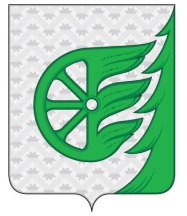 Администрация городского округа город ШахуньяНижегородской областиП О С Т А Н О В Л Е Н И Е